ЧЕРКАСЬКА ОБЛАСНА РАДАГОЛОВАР О З П О Р Я Д Ж Е Н Н Я07.03.2023                                                                                    № 50-рПро звільнення виконувача обов’язкидиректора комунального закладу БОНДАР М. І.Відповідно до статті 55 Закону України «Про місцеве самоврядування
в Україні», підпункту 3 пункту 3 рішення обласної ради від 16.12.2016
№ 10-18/VIІ «Про управління суб’єктами та об’єктами спільної власності територіальних громад сіл, селищ, міст Черкаської області» (зі змінами), враховуючи рішення обласної ради від 03.03.2023 № 17-2/VІIІ 
«Про призначення БОНДАР М. І. на посаду директора комунального закладу «Черкаський обласний центр соціально-психологічної реабілітації дітей Черкаської обласної ради»:1. ЗВІЛЬНИТИ БОНДАР Мирославу Ільківну, виконувача обов’язки директора комунального закладу «Черкаський обласний центр соціально-психологічної реабілітації дітей Черкаської обласної ради», 08.03.2023, 
у зв’язку з призначенням її на посаду директора цього закладу 
в установленому порядку.2. Контроль за виконанням розпорядження покласти на управління юридичного забезпечення та роботи з персоналом виконавчого апарату обласної ради.Голова									А. ПІДГОРНИЙ 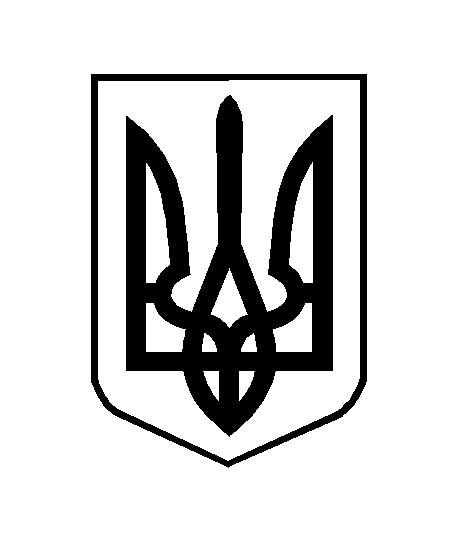 